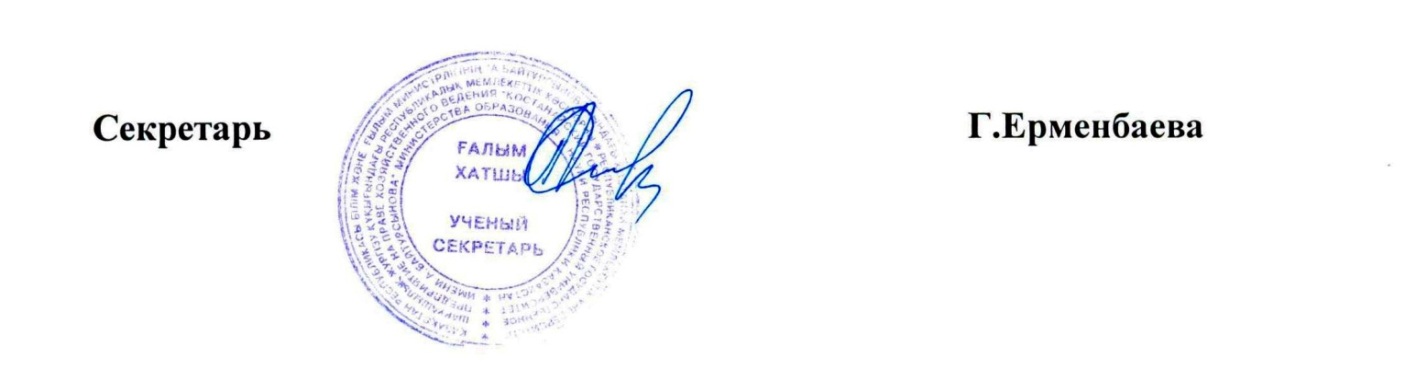 ҒИО бастығы С.Кокановтың «ИИДМБ зертханасын аккредиттеу бойынша жұмыстардың қорытындысы туралы» ақпаратын тыңдап және талқылап, ректорат ШЕШТІ:1. Ғылыми-инновациялық орталығының МСТ ИСО/МЭК 17025-2009 «Сынақ және калибірлік зертханалаларға қойылған жалпы сұраныстар құқығына» талаптарына сәйкес аккредиттеуге дайындық жұмыстары қанағаттанарлық деп есептелсін. 2. Зерттеу жұмыстарына қажет реагенттер мен материалдарды сатып алу жұмыстары жеделдетілсінЭкономика және мемлекеттік сатып алу бөлімінің бастығы Батырбекова Д.С.20.12.2016 ж. дейін.3. Аккредиттеу бойынша жұмыстарға дайындықты аяқтап, «Ұлттық аккредитациялау орталығы» ЖШС-мен ҒИО-ты аккредиттеуге келісім-шарт жасалсынҒылыми-инновациялық орталықтың бастығы20.12.2016 ж. дейін.4. Осы шешімнің орындалуын қадағалау ғылыми жұмыс және сыртқы байланыстар жөніндегі проректор Ж. Жарлығасовқа жүктелсін. 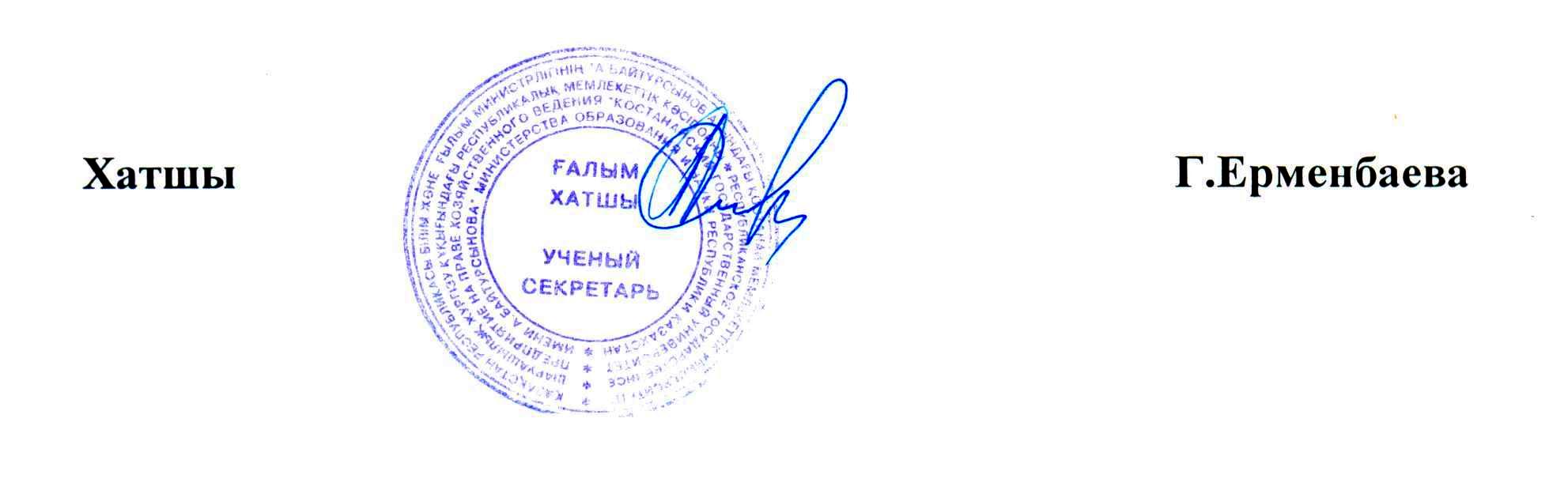 Заслушав и обсудив доклад начальника НИЦ С. Коканова «Об итогах работы по аккредитации лабораторий ГПИИР-2» ректорат РЕШИЛ:1. Признать работу по подготовке лабораторий НИЦ к аккредитации на соответствие требованиям ГОСТ ИСО/МЭК 17025-2009 «Общие требования к компетентности испытательных и калибровочных лабораторий»  удовлетворительной. 2. Ускорить работу по закупке необходимых реагентов и материалов.Начальник отдела экономики игосзакупок Батырбекова Д.С.до 20.12.2016 г.3. Завершить работу по подготовке к аккредитации и заключить договор с ТОО "Национальный центр аккредитации" на проведение аккредитации НИЦНачальник НИЦ С. Кокановдо 20.12.2016 г.4. Контроль за исполнением данного решения возложить на проректора по научной работе и внешним связям Ж. Жарлыгасова.